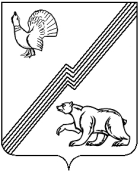 АДМИНИСТРАЦИЯ ГОРОДА ЮГОРСКАХанты-Мансийского автономного округа-ЮгрыПОСТАНОВЛЕНИЕО внесении изменений в постановление администрации города Югорска от 23.01.2012 №99  «О порядке обеспечения доступа к информации о деятельности администрации города Югорска и осуществления контроля за обеспечением доступа к информации о деятельности администрации города Югорска»В соответствии  с Федеральным законом от 06.10.2003 N 131-ФЗ «Об общих принципах организации местного самоуправления в Российской Федерации», Законом Российской Федерации от 27.12.1991 N 2124-1 «О средствах массовой информации»:1. Внести в постановление  администрации города Югорска от 23.01.2012 №99  «О порядке обеспечения доступа к информации о деятельности администрации города Югорска и осуществления контроля за обеспечением доступа к информации о деятельности администрации города Югорска» (с изменениями от  20.03.2023 № 351-п) следующие изменения:1.1. Пункт 4 изложить в следующей редакции:«4. Определить управление внутренней политики и массовых коммуникаций администрации города Югорска (Манахова К.М.) ответственным за организацию обеспечения доступа к информации о деятельности администрации города Югорска.».1.2. В приложении 1:1.2.1. В подпункте 3.2. раздела 3 слово «ugorkinfo.ru» заменить словом «ugorskinfo.ru».2. Опубликовать постановление в официальном сетевом издании города Югорска и разместить на официальном сайте органов местного самоуправления.3. Настоящее постановление вступает в силу после его официального опубликования.от [Дата документа]№ [Номер документа]Глава города Югорска        ДОКУМЕНТ ПОДПИСАН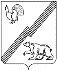          ЭЛЕКТРОННОЙ ПОДПИСЬЮСертификат  [Номер сертификата 1]Владелец [Владелец сертификата 1]Действителен с [ДатаС 1] по [ДатаПо 1]А.Ю. Харлов